Создание чашки в TinkerCad .Выносим на рабочую плоскость конус и меняем верхний радиус на 16,67.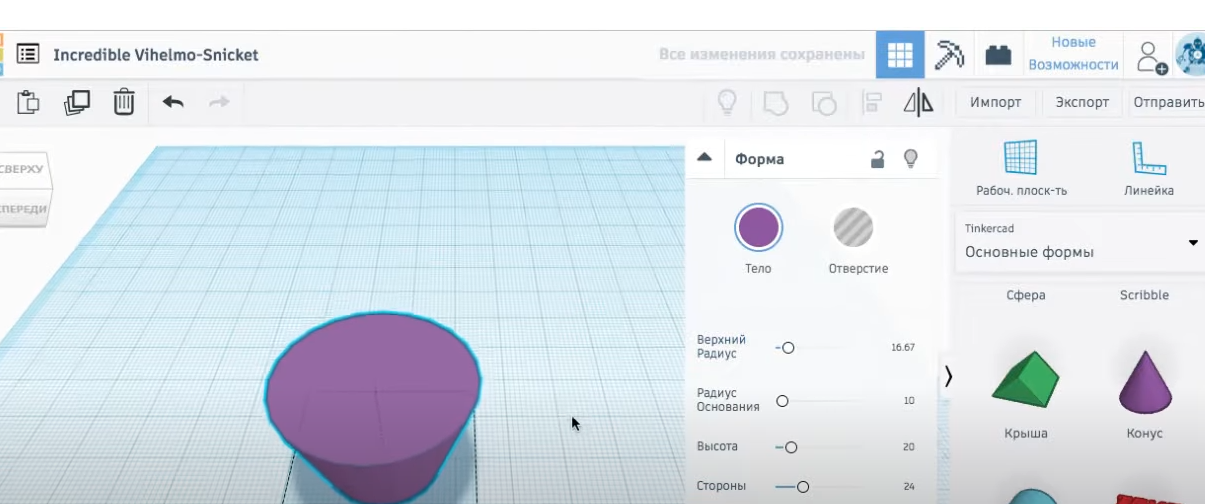 Дублируем чашку (кнопка сверху слева0 и создаём копию.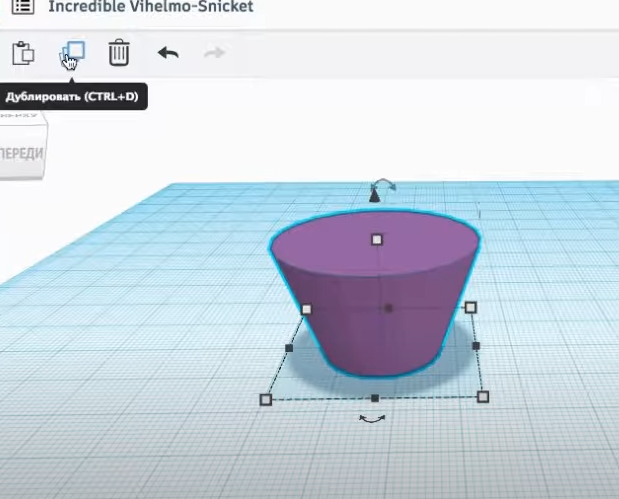 И подымаем копию наверх и делаем из неё отверстие. (тянем за чёрную стрелочку наверх)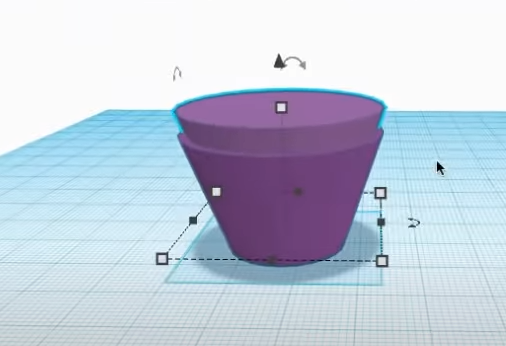 Верхнюю фигуру выделяем и делаем тип отверстия.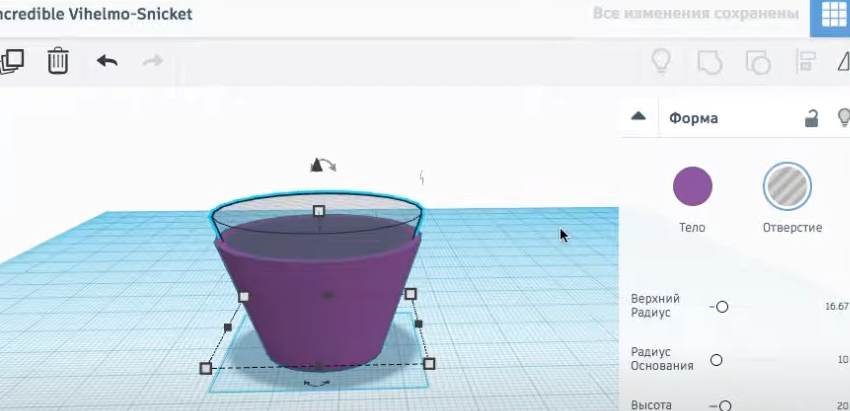 Для ручки выбираем трубу, уменьшаем её. Высота 6 мм.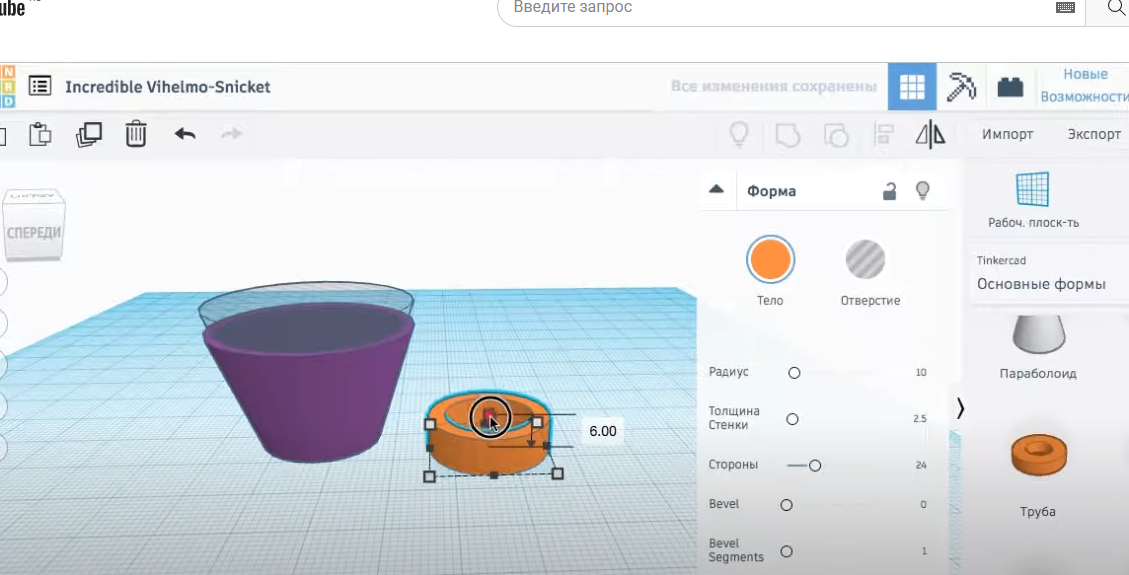 Поворачиваем её на 90 градусов.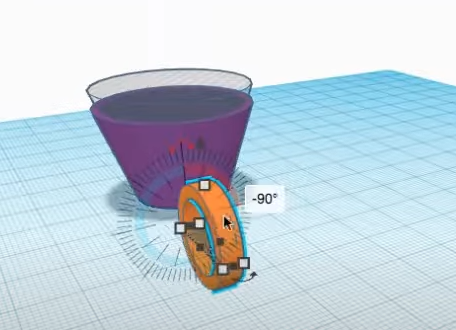 Меняем цвет (заходим в тело), ручка жёлтая, чашка будет зелёная.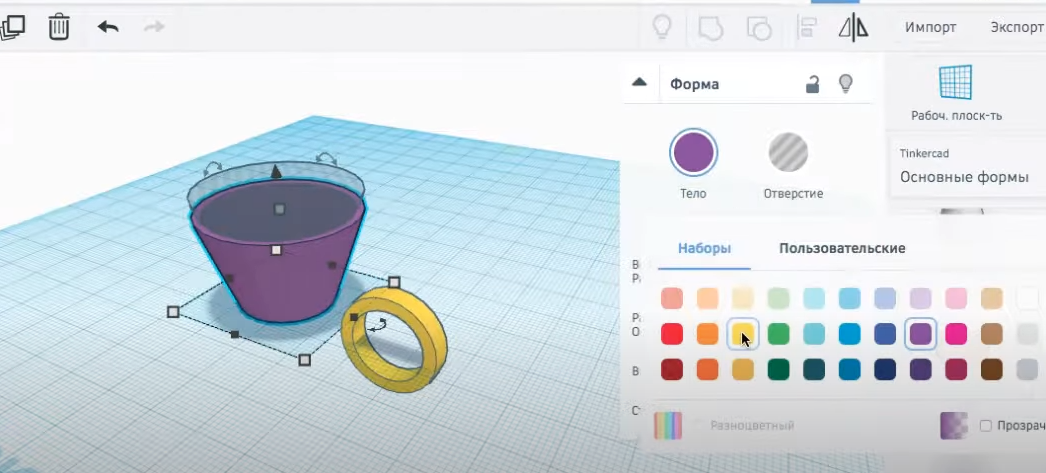 Подставляем ручку к чашке, ручку немного по высоте сплющиваем.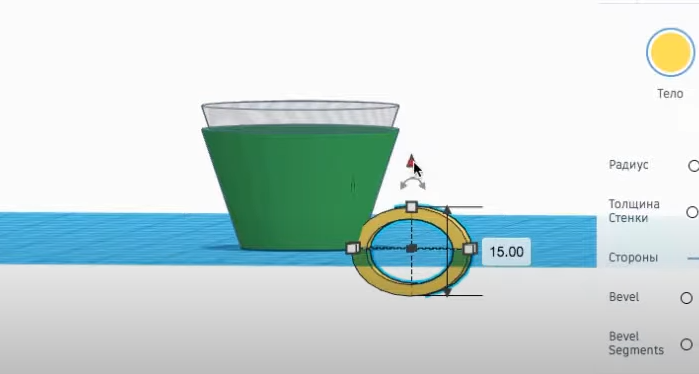 Группируем объекты.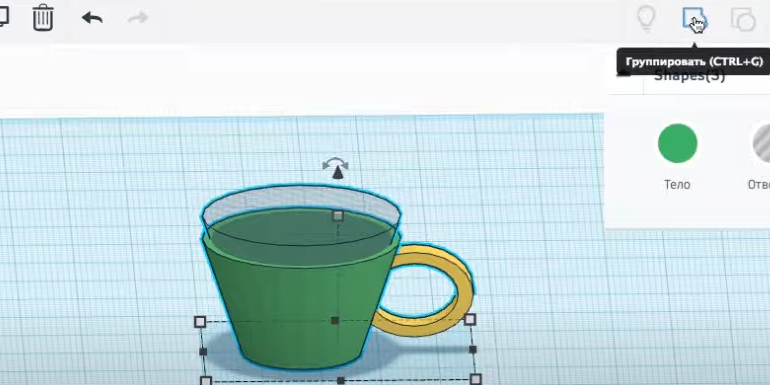 Получается отверстие.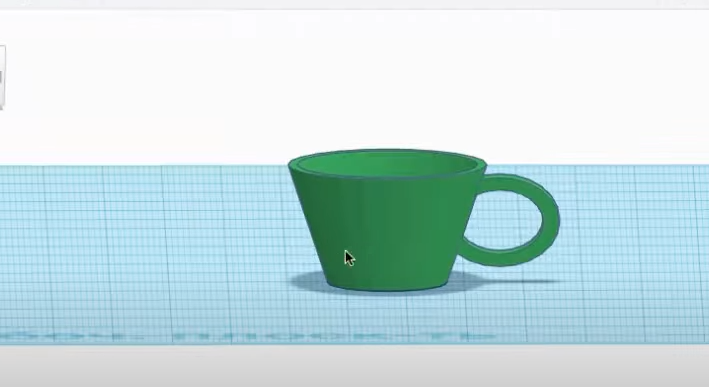 Чтобы вернуть жёлтый цвет ручки, мы заходим на кнопку – тело. И ставим галочку на кружочке разноцветный.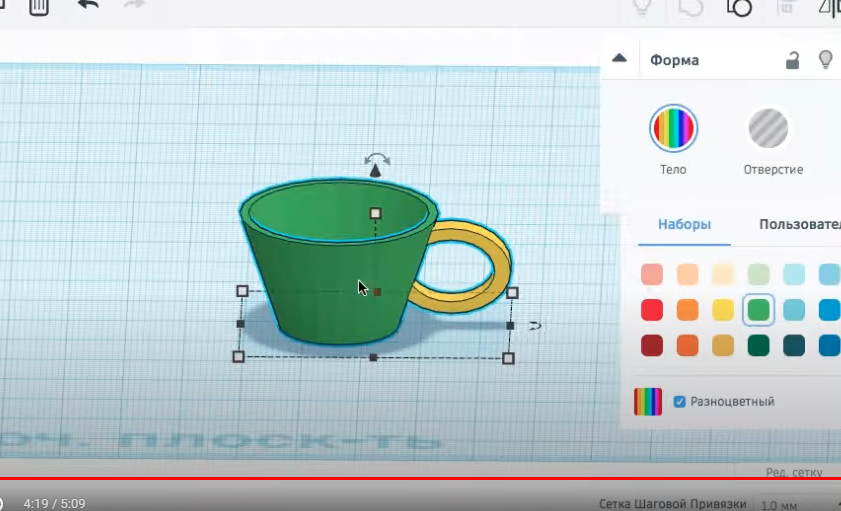 Если мы хотим сделать чашку прозрачной, то нажимаем кнопку – тело. И ставим галочку на кружочке – прозрачный.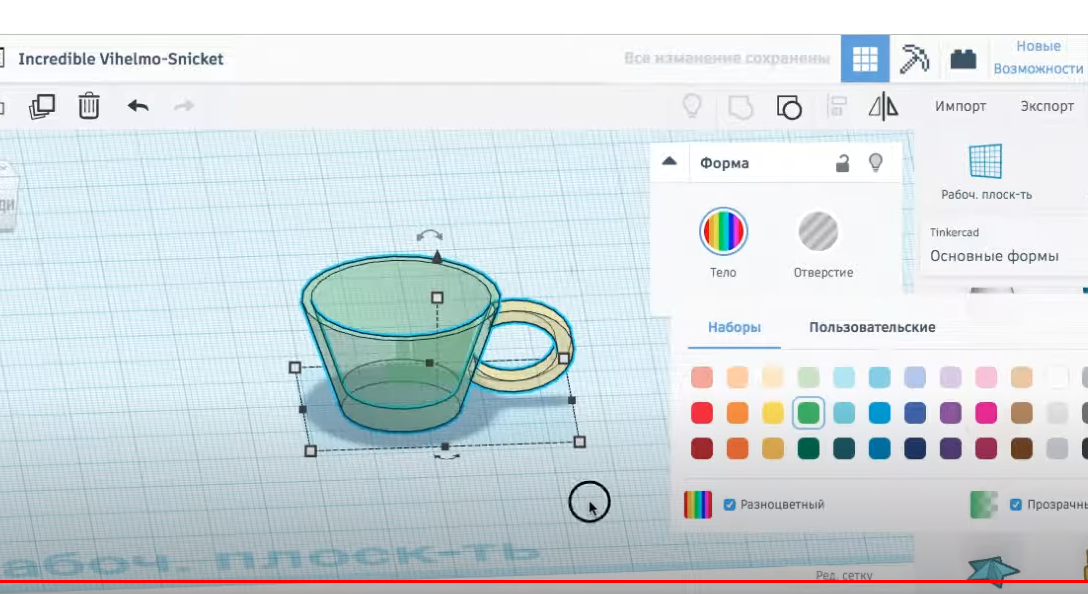 